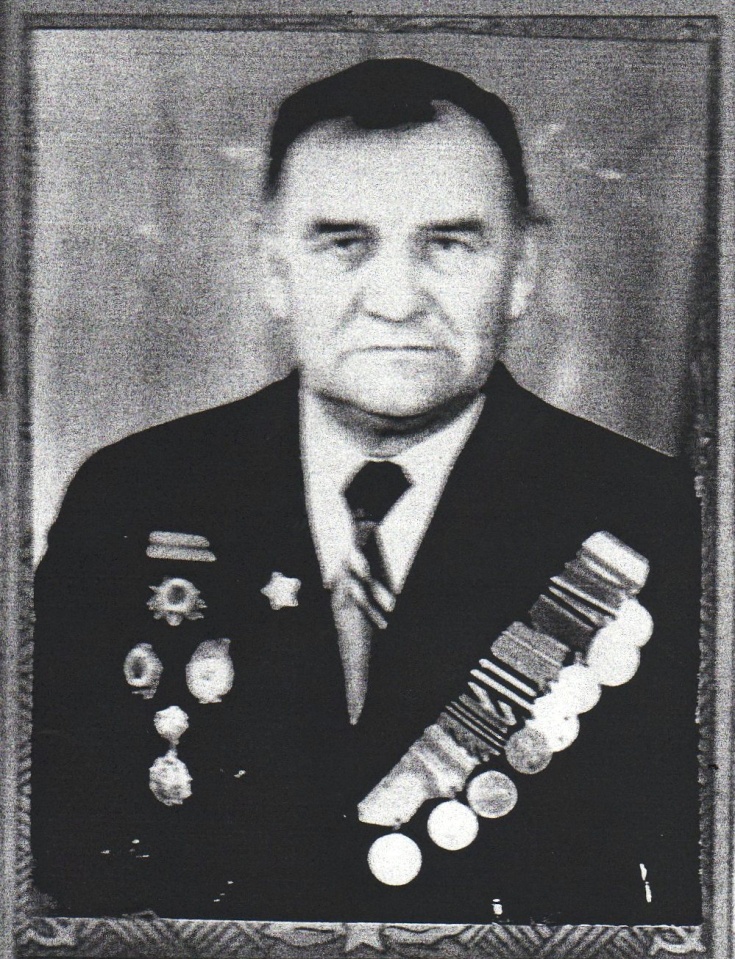 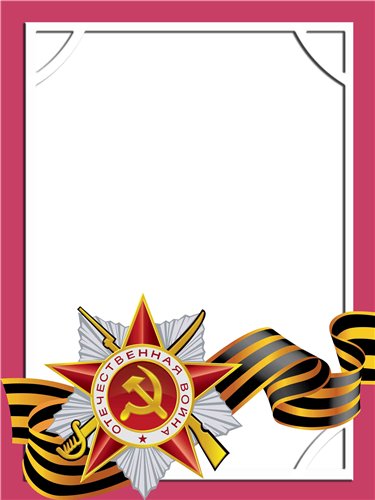                                                                                                                                  Морозов                                          Леонид                                          Михайлович                                                     Ветеран войны и труда        Родился в 1926 г., п. Атиг, б/п.         Воевал на первом Белорусском фронте в составе 117 гв. СЛ. 39 стрелковой дивизии пулеметчик станкового пулемета. Принимал участие в крупных операциях освобождение Варшавы, Одерско-Берлинской.        После войны работал на Атигском Заводе помощник машиниста тепловоза.          Награжден орденом «Отечественная война II ст.»», медалями «За освобождение Варшавы», «За Взятие Берлина, «За победу над Германией», «Ветеран труда»  и другие четыре медали.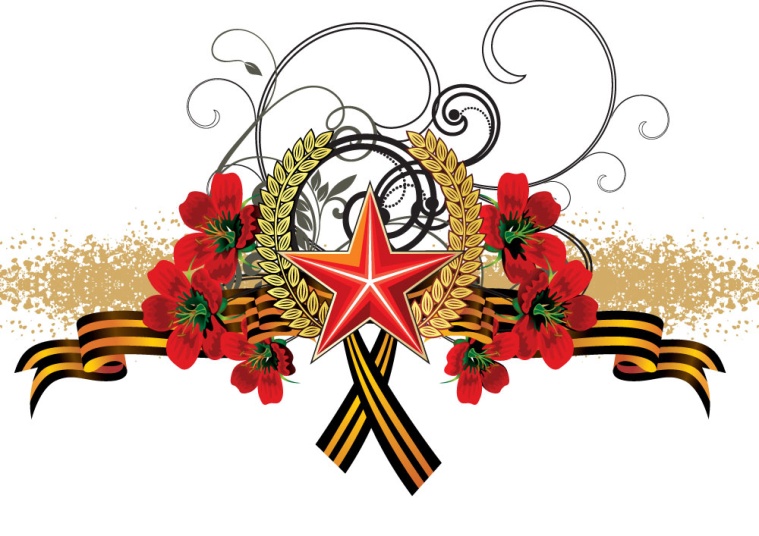 